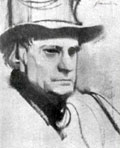 RKP: 12655 						Šifra škole: 15-081-005	Matični broj: 03019535					Šifra djelatnosti: 8520	OIB: 29703950756					Razina: 31Šifra županije: 15 -Šibensko-kninska županija		Šifra grada: 444 - Šibenik			Na temelju Zakona o proračunu (NN 114/21) i Pravilnika o polugodišnjem i godišenjem izvršenju proračuna i financijskog plana (NN 85/23) Osnovna škola Tina Ujevića, Šibenik podnosi	IZVJEŠTAJ O GODIŠENJEM IZVRŠENJU FINANCIJSKOG PLANA ZA 2023. GODINUOPĆI DIOSažetak računa prihoda i rashoda i računa financiranjaIzvještaj o prihodima i rashodima prema ekonomskoj klasifikaciji Izvještaj o prihodima i rashodima prema izvorima financiranjaIzvještaj o rashodima prema funkcijskoj klasifikacijiPOSEBNI DIOOBRAZLOŽENJEPOSEBNI IZVJEŠTAJIOBRAZLOŽENJEOPĆI DIOSažetak računa prihoda i rashoda sadrži prikaz ukupno ostvarenih prihoda i primitaka, rashoda i izdataka na razini razreda ekonomske klasifikacije, prikaz ostvarenog viška/manjka za razdoblje, te preneseni višak/manjak iz prethodne godine.Izvještaj o prihodima i rashodima prema ekonomskoj klasifikaciji sadrži prikaz prihoda i rashoda po kontima do 4. razine (plan do 2. razine). U 2023. godini ostvareni su ukupni prihodi razdoblja u iznosu 1.192.446,42 eura, indeks ostvarenja plana je 99,36%. U odnosu na prethodnu godinu veći su za 16,9%, ponajviše zbog povećanja troškova plaća i materijalnih prava zbog povećanja istih, te zbog povećanja decentraliziranih sredstava zbog poskupljenja.Ukupni rashodi u 2023. ostvareni su u iznosu 1.198.134,90 eura, indeks ostvarenja plana je 98,85%. U odnosu na prethodnu godinu rashodi su veći za 15,8%, također zbog povećanja troškova plaća i materijalnih prava zbog povećanja istih, te zbog povećanja troškova decentraliziranih sredstava zbog poskupljenja.Izvještaj o prihodima i rashodima prema izvorima financiranja sadrži prikaz prihoda i rashoda prema izvorima financiranja na razini odjeljka i skupine proračunskih klasifikacija. Izvještaj o rashodima prema funkcijskoj klasifikaciji je prikaz rashoda razvrstanih prema njihovoj namjeni. Ukupni rashodi poslovanja i rashodi za nabavu nefinancijske imovine su iskazani na 091 – Predškolsko i osnovno obrazovanje, izuzev rashoda za dodatne usluge u obrazovanju (096) koji se odnose na troškove učeničkih marendi, prehrane učenika u produženom boravku, te troškove voća i mlijeka kroz projekt školske sheme.POSEBNI DIOPosebni dio godišnjeg izvještaja o izvršenju financijskog plana je Izvještaj po programskoj klasifikaciji, a sadrži prikaz rashoda i izdataka po izvorima financiranja i ekonomskoj klasifikaciji, raspoređenih u programe koji se sastoje od aktivnosti i projekata. U prilogu izvještaja se nalazi tabelarni prikaz II. Posebni dio proračuna i Obrazloženje izvršenja iz posebnog dijela proračuna. POSEBNI IZVJEŠTAJIPosebni izvještaj odnosi se na Izvještaj o stanju potraživanja i dospjelih obveza te stanju potencijalnih obveza po osnovi sudskih sporova na dan 31.12.2023.Stanje nenaplaćenih potraživanja za prihode na dan 31.12.2023. iznosi 4.513,31 eur, a odnosi se na izdane a nenaplaćene račune za prehranu u produženom boravku, i na potraživanja za izdane račune za najam prostora koji još nisu plaćeni. Računi će biti naplaćeni u idućem izvještajnom razdoblju.Dospjele obveze na dan 31.12.2023. iznose 33.309,81 eura, a odnose se na obveze za račune za materijalne rashode u udžbenike za učenike koji još nisu plaćeni. Računi su uneseni na plaćanje u roku, a osnivač vrši plaćanja. Računi su podmireni u idućem izvještajnom razdoblju.OŠ Tina Ujevića, Šibenik nema evidentiranih sudskih sporova u tijeku, ne vodi se niti jedan postupak.U privitku:Opći dioPosebni dio Obrazloženje posebnog dijelaU Šibeniku, 20.03.2024.Voditelj računovodstva: 						Ravnatelj škole:Antica Perkov 								Emil Božikov, prof.  